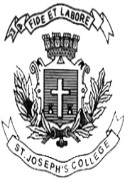 ST. JOSEPH’S COLLEGE (AUTONOMOUS), BENGALURU – 27BVOC (Filmmaking & Animation) – II SEMESTERSEMESTER EXAMINATION – APRIL 2018VO 2216: Communication Skills - IITime 2 1/2 hrs                                            						 Marks: 70The question paper has two sections and two pages. Both have to be answeredSection A.Answer all the four questions. 						             Marks: 60Shrinking water resources and rapid increase in demand is triggering water conflicts across India. Discuss these conflicts while highlighting at least two major disputes over river water sharing involving Karnataka. (Words: 350, Marks: 15)According to wildlife officials the recent heat wave in Australia, where the temperature shot up to 45 degrees, saw thousands of bats falling off the trees as their brains fried. Similarly, scientists found that more number of female sea turtles were being hatched across Australia, leading to a disproportionate population growth.Environmentalists attribute these developments to climate change which, they say, is proving dangerous for animals and humans.With the above information discuss what climate change is all about.  (Words 350 Marks: 15)Answer any one in 350 words 							 Marks: 15Bio-diversity: why does it matter?Why are birds, frogs and ants crucial for the survival of humans?Write notes on any three in 100 words each.                               (Marks : 5 x 3 = 15)Bhopal gas tragedySave Silent Valley agitationNarmada Bachao AndolanSwatch BharatVO 2216-B-18Section B Answer any one question (IV or V) (Marks: 10)Answer any two in 50 words each.					           Should India cut emissions from agriculture and livestockGlobal negotiations on environmental pollution are loaded against the developing countriesCarbon credits are a good experimentAir pollution is a major environmental threatORAnswer any ten with a Yes or No only  				The National Green Tribunal Act is a failureThe National Renewable Energy Act promotes use of  non renewable energyIndia does not face any  e-waste problemBengaluru and Delhi have no air pollution problemsBangaloreans want steel flyovers to ease traffic  , even at the cost of treesTranslocating trees is not a possible option The conflict between environment and development  is over exaggeratedTribals have no right to forest landAnimators and film makers do not play any role  in environmental protectionMobile towers are hazardous for humans and birdsFamily planning for wild animals is a must to protect humansGlobal warming could lead to rise in sea levels*****